#120.  From a Letter by the Now-Deceased Professor Camper. [Letter to P.S. Pallas (1741-1811) stating that the single-horned Asian rhinoceros consists of two species distinct particularly in their teeth, dated probably after 1787].
"Aus einem Briefe des nun verstorbnen H. Professors Camper …" Neu Nordische Beyträge 6 (1793): 249-250.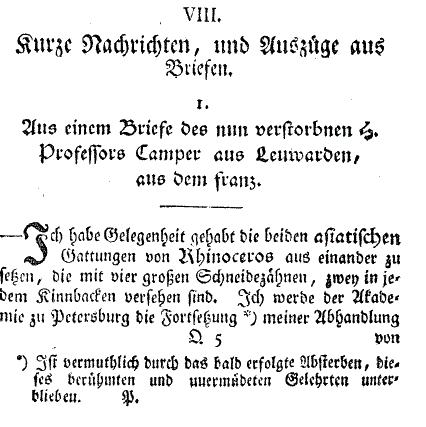 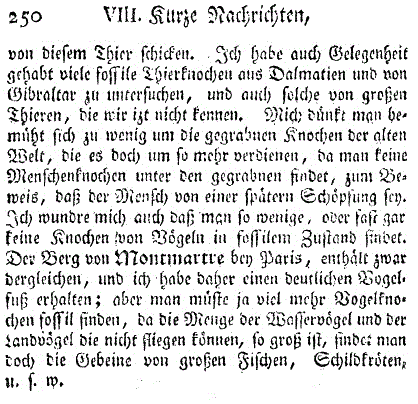 